Захист дипломних робіт 2009 року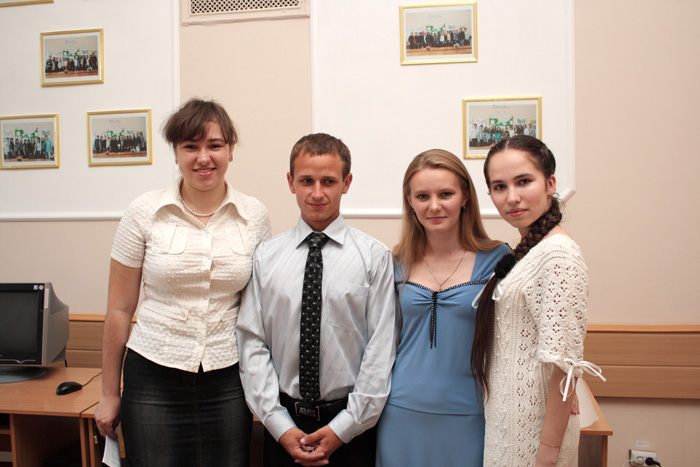 Асистент кафедри ГІС Любченко М.А. з дипломниками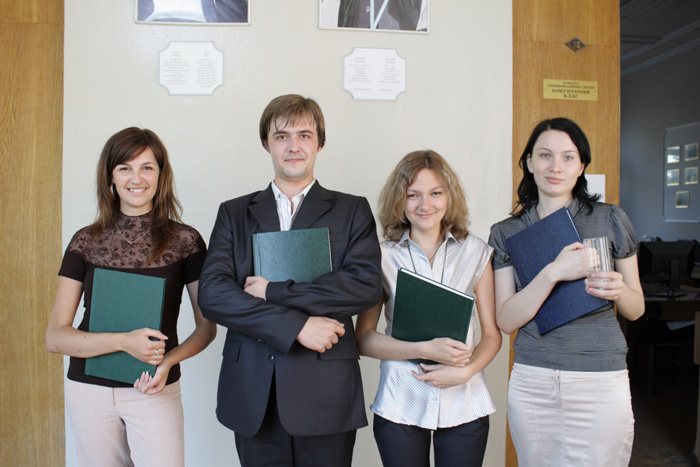 Дипломники перед захистом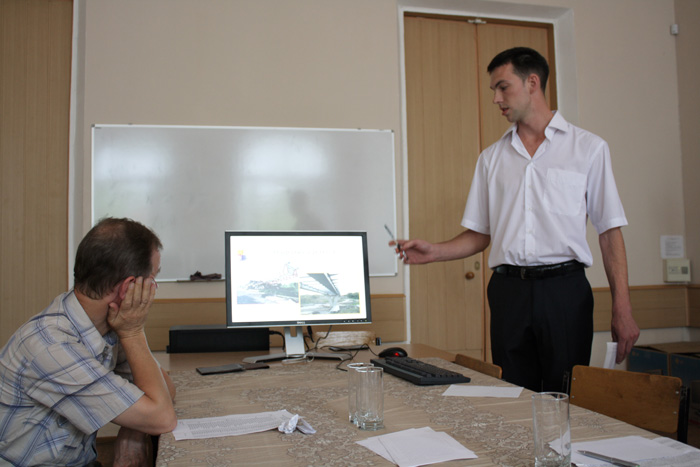 Студент групи ІС-04-1 Максим Гончаров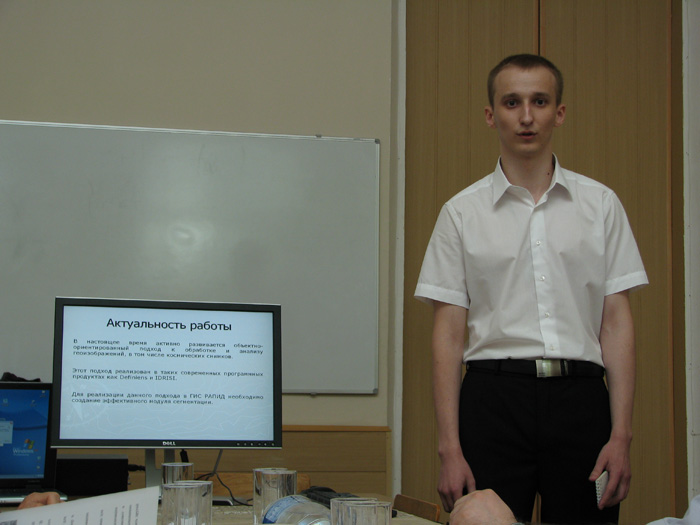 Студент групи ГІС-04-1 Павло Спрогіс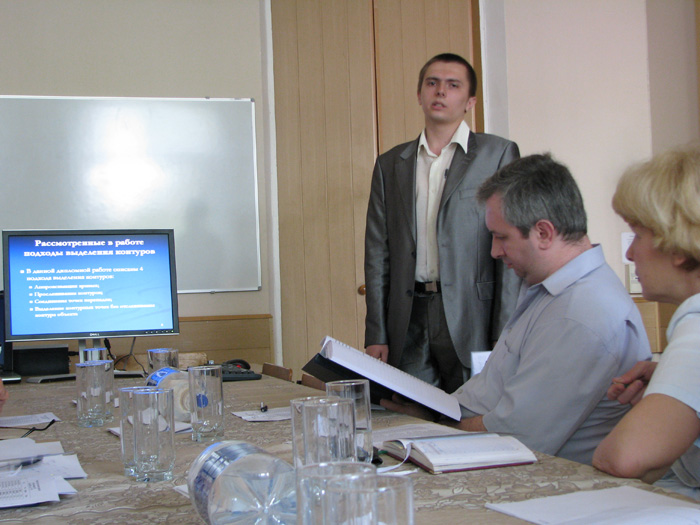 Студент групи ГІС-04-1 Віталій Дерев’янко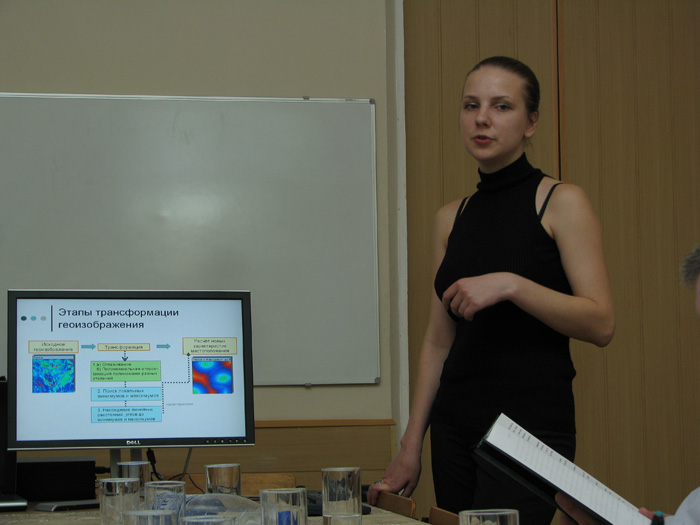 Студентка групи КМ-04-1 Валерія Воловиченко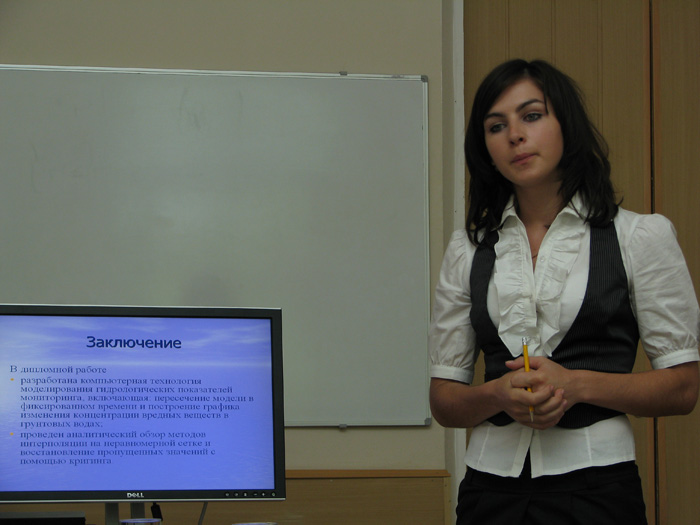 Студентка групи КМ-04-1 Діна Демяненко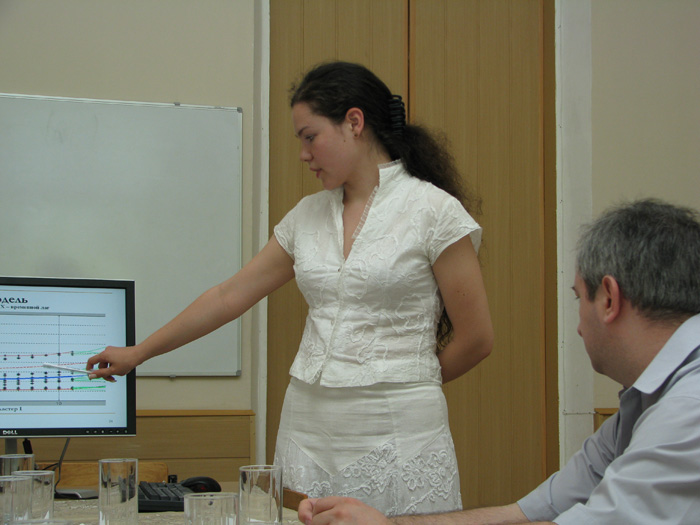 Студентка групи КМ-04-1 Наталія Генбом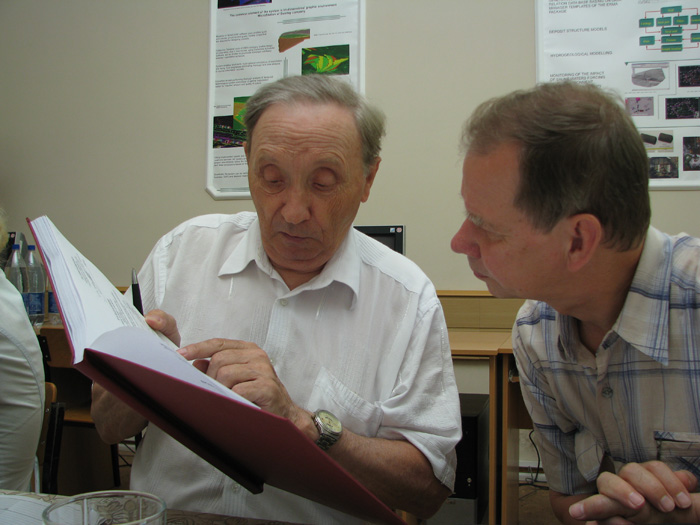 Обговорення щодо оцінювання дипломної роботи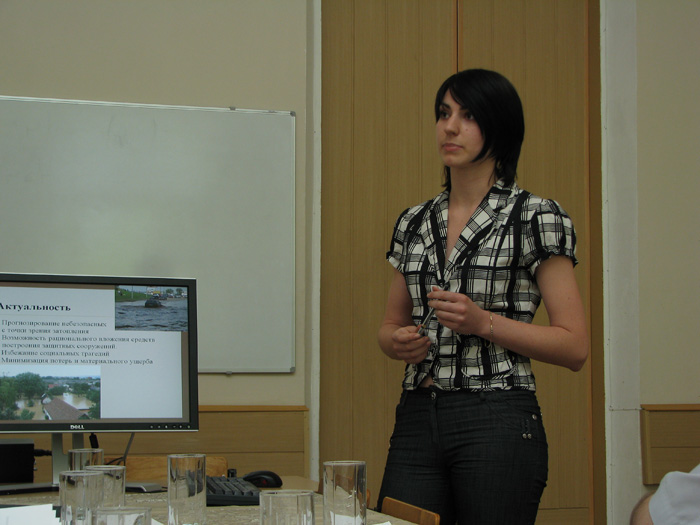 Студентка групи КМ-04 Тетяна Ларіна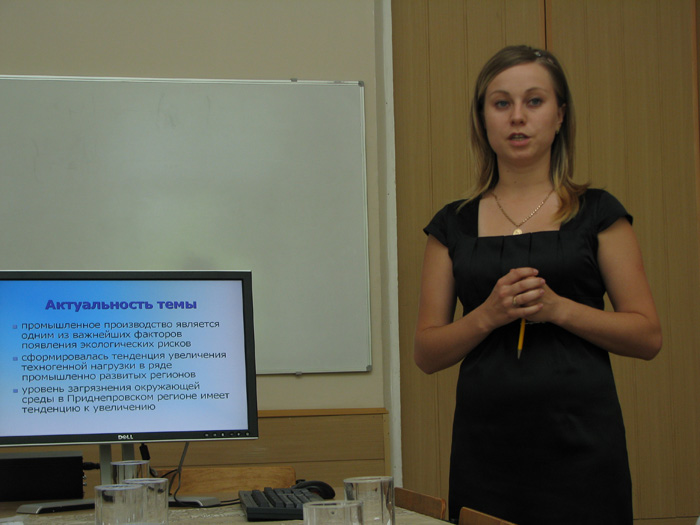 Студентка групи КМ-04-1 Олена Лобова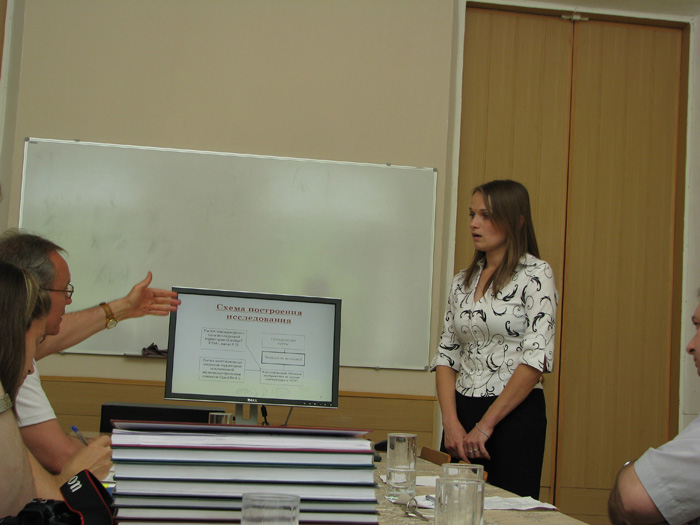 Студентка групи КМ-04-1 Любов Хорошилова відповідає на запитання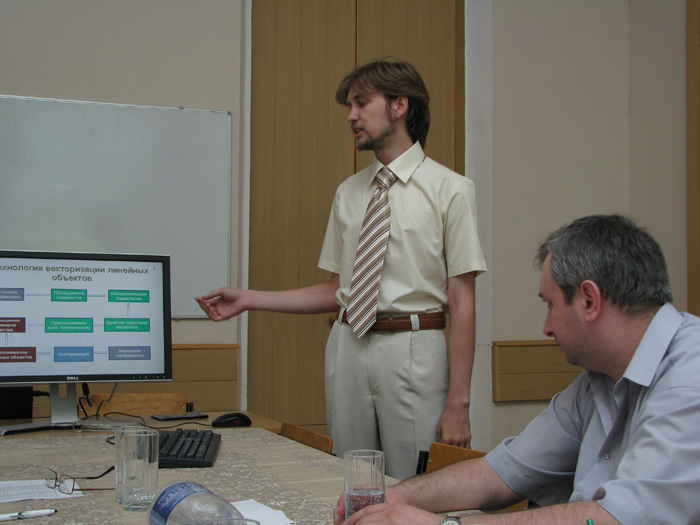 Студент групи ГІС-04-1 Олександр Леущенко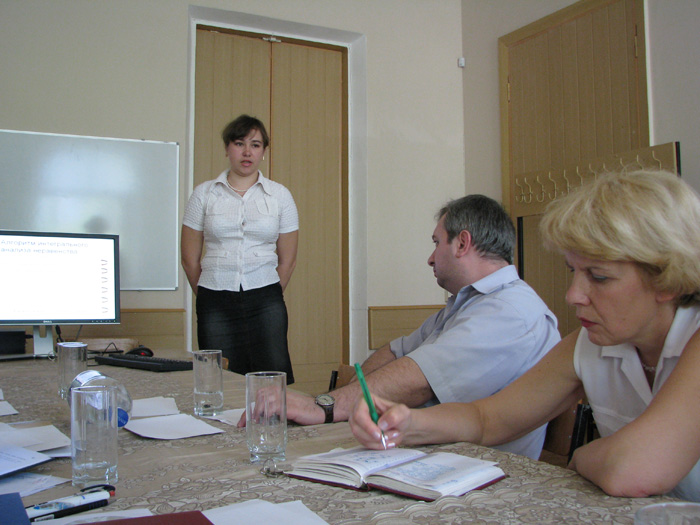 Студентка групи ІС-04-1 Ксенія Лисун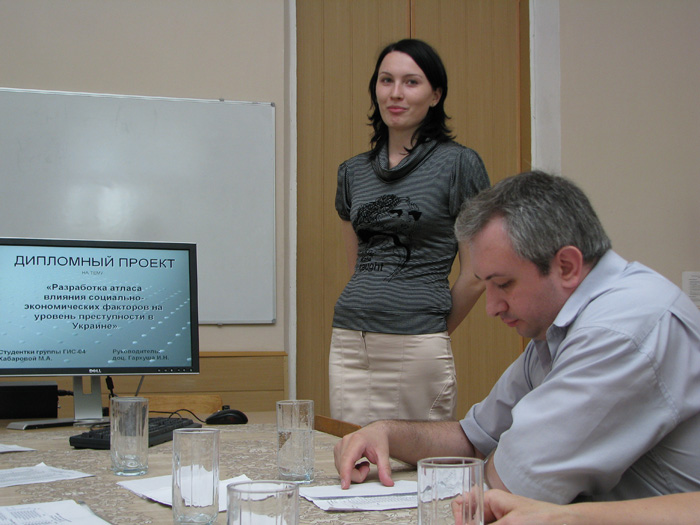 Студентка групи ГІС-04-1 Мілена Хабарова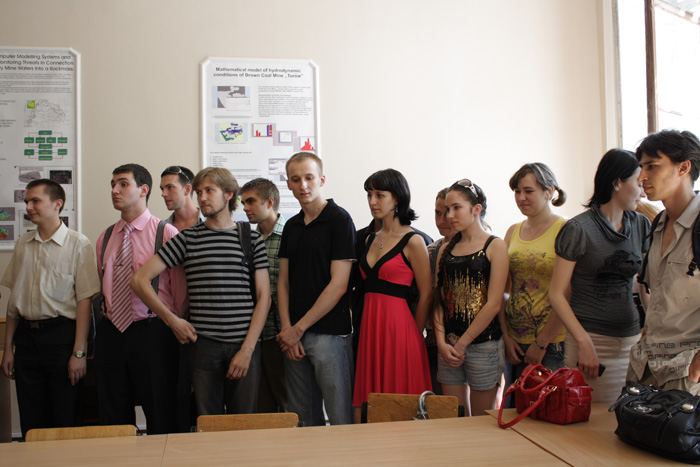 Дипломники дізнаються свої оцінки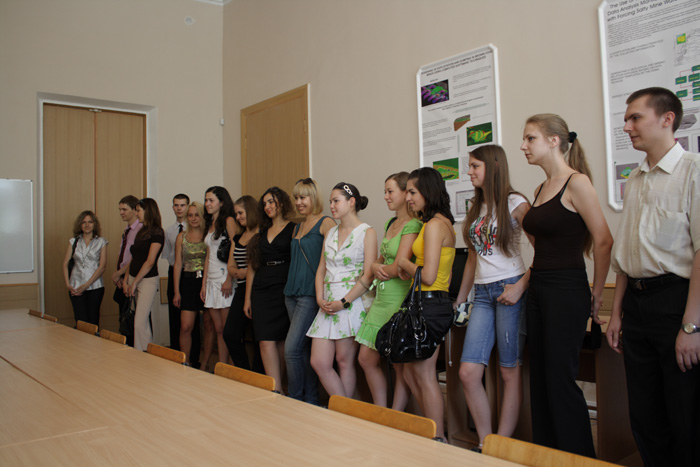 Дипломники дізнаються свої оцінки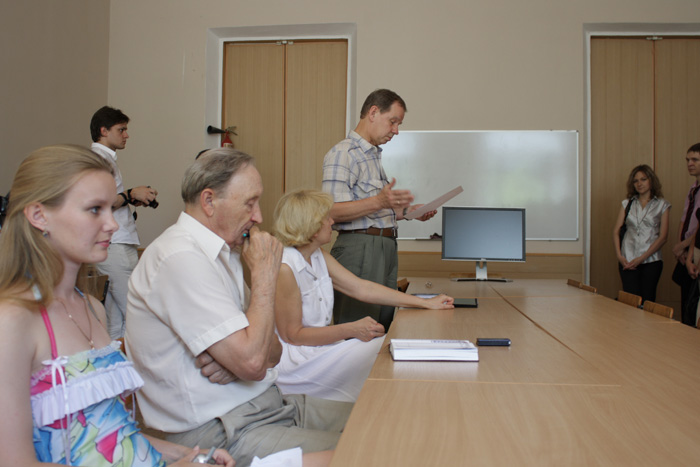 Доц. Коротенко Г.М. оголошує результати захисту дипломних робіт